CURRICULUM VITAE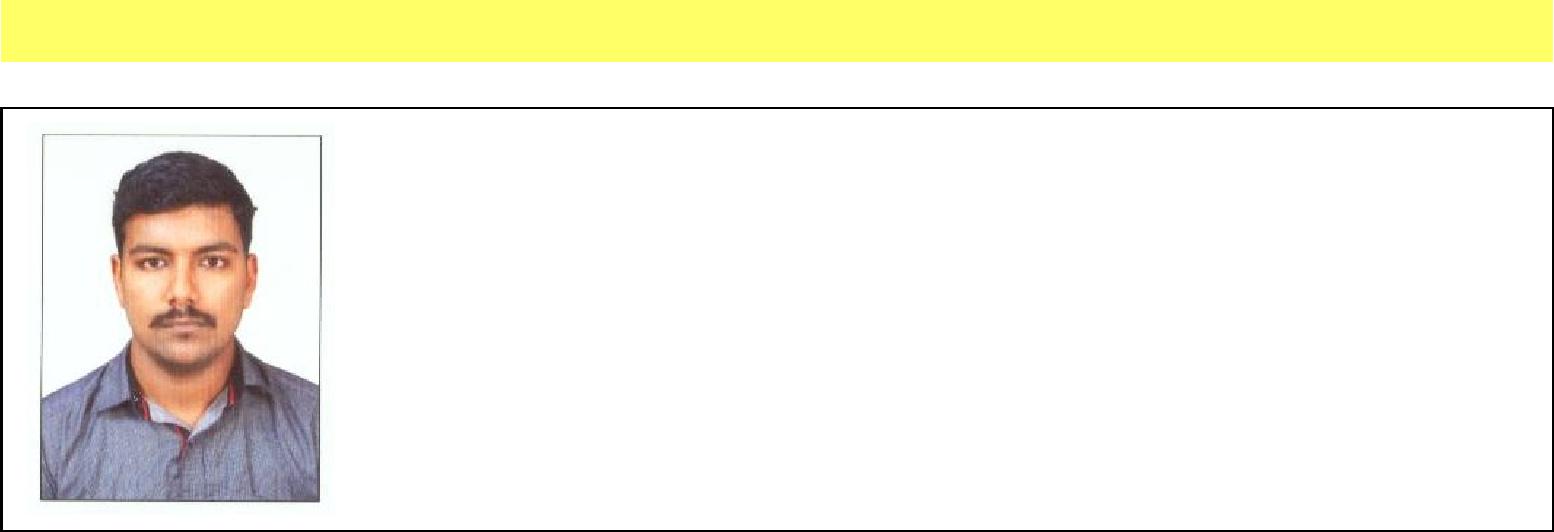 RaghuRaghu.371147@2freemail.com  Windows AdministratorCAREER OBJECTIVE: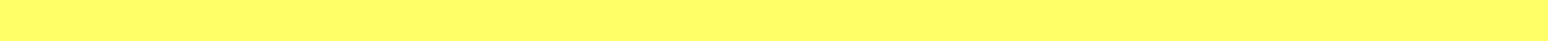 I am seeking am opportunity to pursue a challenging career in Windows system administration, having 3 years of experience in system administration and networking activities with reputed organization. Fully confident of taking up challenging job responsibilities and achieving desired results set by the organization.Windows administrator (2 Years & 8 Months) at spectrum softtech solutions pvt ltd Location: Kochi-682011, IndiaCompany Industry: Information TechnologyCERTIFICATIONS :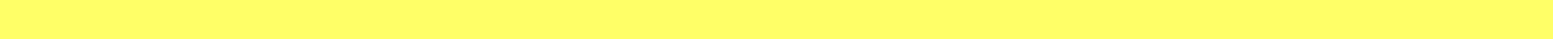 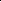 EDUCATIONAL QUALIFICATIONS :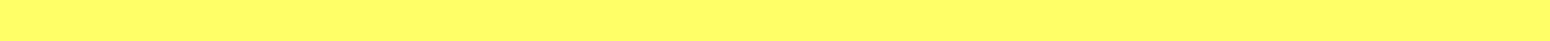 B techIndian Institution of Engineers, New Delhi 61.54%Year of passing : 2014Class XIIBoard of Higher Secondary Examination , Kerala 76.60%Year of passing : 2006Class XBoard of Public Examinations , Kerala 86.70%Year of passing : 2004AREAS OF EXPERIENCE :DHCP,VPN, DNS, IIS in Windows Server 2003, 2008r2 , 2012 r2. Windows xp, windows 7, Windows 8, Windows 8.1, Windows 10 installation and troubleshooting PFSENSE firewall installation and configuration. Configuration of RAID in HP Proliant dl380 G3 and G4 servers. Exchange server 2003 & 2010 MSSQL 2012 server installation configuring database creation, back up and restoration, basic commands, odbc connection establishment. MySQL installation and configuration in windows operating system. Hyper-V configuration, virtual switch management, Managing snapshots, Backup and restoring VM's. Configuring mail server using Hmail server. Configuring Web hosting control panel in server 2003,2008r2 server using Websitepanel software. FreeNAS installation and configuration. Configuration of VMware ESXi and Oracle Virtualbox. Configuring internet Connection Sharing. Real time monitoring of network bandwidth of all servers through PRTG traffic grapher. Domain Registration through godaddy. Cisco and Dell network switch configuration. BYOD Security. Remote Desktop sharing. Harddisk cloning. Windows Commands used in networking and different ports used for services. Basic Linux OS installation and networking. MS Office – MS word, MS power point, MS excel. IP address and subnetting. PERSONAL DETAILS :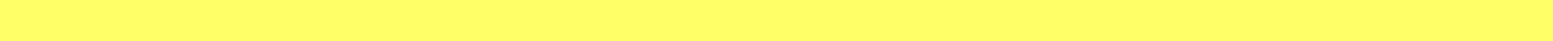 DECLARATION :I certify that the above mentioned information is true to the best of my knowledge and belief.CONTACT DETAILS:Nationality: IndianVisa Status: Visit VisaVisa Expiry date: 25 September 2017EXPERIENCE :MCITPCertification NumberCompTIACareer IDDate of Birth:   21-July-1989:   21-July-1989Languages:English, Hindi, MalayalamHobbies:   Browsing internet, Searching Technical news, Reading.:   Browsing internet, Searching Technical news, Reading.